令和５年度　ポイント記入表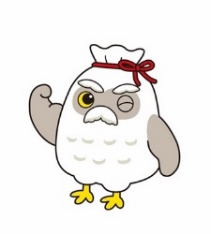 期間：令和５年７月１日～令和６年３月３１日地域班名：　　　　　　　会員番号：　　　　　　会員名：　　　　　　　　　　　　対象となる活動とポイント数は以下のとおりです。※①・・・地域班役員が年度途中で交代した場合は、月割りでポイントを付与します。（四捨五入）※②・・・兼務の場合、重複してポイントは付与しません。※③・・・新規会員紹介は「様式１」、新規受注紹介は「様式２」を事務所に提出して　　　　　下さい。用紙は本所・出張所で受取って下さい。※④・・・新入会員を対象とした「接遇マナー講習会」は含まれません。区　　分対象の活動対象の活動ポイント数参加した活動に〇を記入して下さい。全体行事定時総会出席定時総会出席５点/回全体行事定時総会委任状提出定時総会委任状提出２点/回全体行事安全就業促進大会（隔年）参加安全就業促進大会（隔年）参加３点/回全体行事安全就業標語応募安全就業標語応募１点/回地域班行事地域班全体会議出席地域班全体会議出席３点/回地域班行事シルバー奉仕活動参加シルバー奉仕活動参加３点/回地域班行事公園清掃（委託分）参加公園清掃（委託分）参加２点/回地域班役員（※①）班長就任班長就任５点/回地域班役員（※①）副班長・連絡員就任（※②）副班長・連絡員就任（※②）３点/回ボランティア活動ラブアース参加ラブアース参加３点/回普及啓発（※③）新規会員紹介（様式１提出）新規会員紹介（様式１提出）３点/人普及啓発（※③）新規受注紹介（様式２提出）新規受注紹介（様式２提出）３点/回各種講習会等講習会・研修会参加（※④）講習会・研修会参加（※④）２点/回互助会活動互助会行事参加互助会行事参加２点/回事故就業中及び途上の事故就業中及び途上の事故－５点/回合　　計